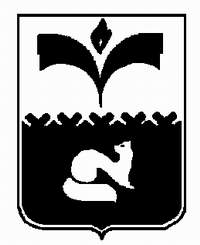 ДУМА ГОРОДА ПОКАЧИХанты-Мансийский автономный округ - ЮграРЕШЕНИЕот 22.02.2013			                                           		 № 7О наказах избирателей депутатам Думы города Покачи V созыва	Рассмотрев предварительный перечень наказов избирателей Депутатам Думы города Покачи V созыва в соответствии со статьей 5 Решения Думы города Покачи от 24.05.2010 № 30 «О наказах избирателей Депутатам Думы города Покачи», Дума города РЕШИЛА:	1. Утвердить перечень наказов избирателей депутатам Думы города Покачи V созыва (приложение).	2. Решение Думы города Покачи от 27.04.2012 № 35 (Покачевский вестник № 19 от 11.05.2012) и решение Думы города Покачи от 21.09.2012 № 88 (Покачевский вестник № 40 от 11.05.2012) признать утратившими силу.	3. Опубликовать настоящее решение в газете «Покачевский вестник».	4. Контроль за выполнением наказов, утвержденных в приложении к настоящему решению, возложить на депутатов Думы города, получивших предложения о наказах избирателей.	5. Отчет об исполнении наказов предоставляется депутатами, осуществляющими контроль за выполнением наказов в соответствии с нормами Положения о наказах избирателей Депутатам Думы города Покачи. Председатель Думы города Покачи                                                                       Борисова Н. В.									   Приложениек решению Думы города Покачи							        от 22.02.2013 № 7Перечень наказов избирателей депутатам Думыгорода ПокачиN 
п/пСодержание предложения1. Предложения, реализуемые депутатом Думы   города посредством внесения законодательных и правотворческих инициатив  1. Предложения, реализуемые депутатом Думы   города посредством внесения законодательных и правотворческих инициатив  2. Предложения, предполагаемые к реализации посредством   включения в соответствующие целевые программы или планы      2. Предложения, предполагаемые к реализации посредством   включения в соответствующие целевые программы или планы      1)         Верпаховский В.С. (избирательный округ N 1) а)Оборудовать пешеходную дорожку с торца дома N 3 по улице Ленина и отгородить ее от проезжей части бордюрным камнемб) Установить остановочный павильон на месте автобусной остановки по  улице Ленина, дом 8.в)Оборудовать поручень на лестнице  при  центральном  входе  в  МУЗ «ЦГБ»2)Борисова Н. В. (избирательный округ № 1)а)Установка и оборудование  детских  площадок  в  соответствии  с   требованиями государственных стандартов к  безопасности  при  эксплуатации,  во дворах домов N 8, 10  по  улице  Таежной.  б)Расширение проезжей части во дворах домов № 2 и № 4 по улице Ленина, организация стоянок автомобилей жителей этих домовв)Обустройство съезда для инвалидов-колясочников на пешеходном переходе через проезжую часть улицы Таежная в районе магазина «Монетка» (изменение формы бордюрного камня);  строительство пандуса для инвалидов-колясочников и обустройство поручней при центральном входе в здание МБУЗ «Центральная городская больница».3)Семенихин Д. В. (избирательный округ № 2)а)Строительство автомобильных дорог с твердым покрытием в частном секторе (после организации территориального общественного самоуправления на территории частного сектора).б)Ремонт дорожного полотна дорог с твердым покрытием во дворе домов № 14 и № 16 по улице Мирав)Укладка дороги с твердым покрытием или засыпка щебнем участка дороги в частном секторе, от улицы Мира до улицы Прохладная. 4)Волков Я. С. (избирательный округ № 2)а)Установление искусственных ограждений, препятствующих въезду на пешеходную зону, расположенную напротив магазина «Рустам» и администрации города (обозначение границ пешеходной зоны).            б)Обустройство тротуаров и отграничение их от проезжей части бордюрным камнем вдоль здания, в котором расположен «СКБ банк», «Ростелеком» и установление дорожных знаков в торцах домов № 1 и № 7 по улице Комсомольской, препятствующих сквозному проезду автомобилей через двор.в)Обустройство тротуаров и отграничение их от проезжей части бордюрным камнем во дворах жилых домов № 12 и № 16 по улице Таежной и домов № 2 и № 4 по улице Ленина.  5)Голованев А. С. (избирательный округ № 3)а)Установка на территории поселка Старые Покачи дорожных знаков, препятствующих заезду грузовых автомобилей на территорию поселка, где расположены  балки.3. В рамках мероприятий, проводимых администрацией города Покачи3. В рамках мероприятий, проводимых администрацией города Покачи4. Предложения, предполагаемые к реализации с участием     
организаций и учреждений различных форм собственности          4. Предложения, предполагаемые к реализации с участием     
организаций и учреждений различных форм собственности          5. Предложения, предполагаемые к реализации с участием     
органов государственной власти или органов местного самоуправления других муниципальных образований                  5. Предложения, предполагаемые к реализации с участием     
органов государственной власти или органов местного самоуправления других муниципальных образований                  1)Борисова Н.В. (избирательный округ N 1)а)Установка камер видеонаблюдения в  местах  скопления  людей  и  на наиболее опасных участках дорог и обеспечение их работы в режиме видеозаписи и видеофиксации на централизованном пульте.        